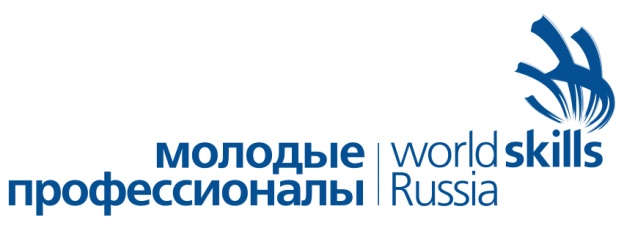 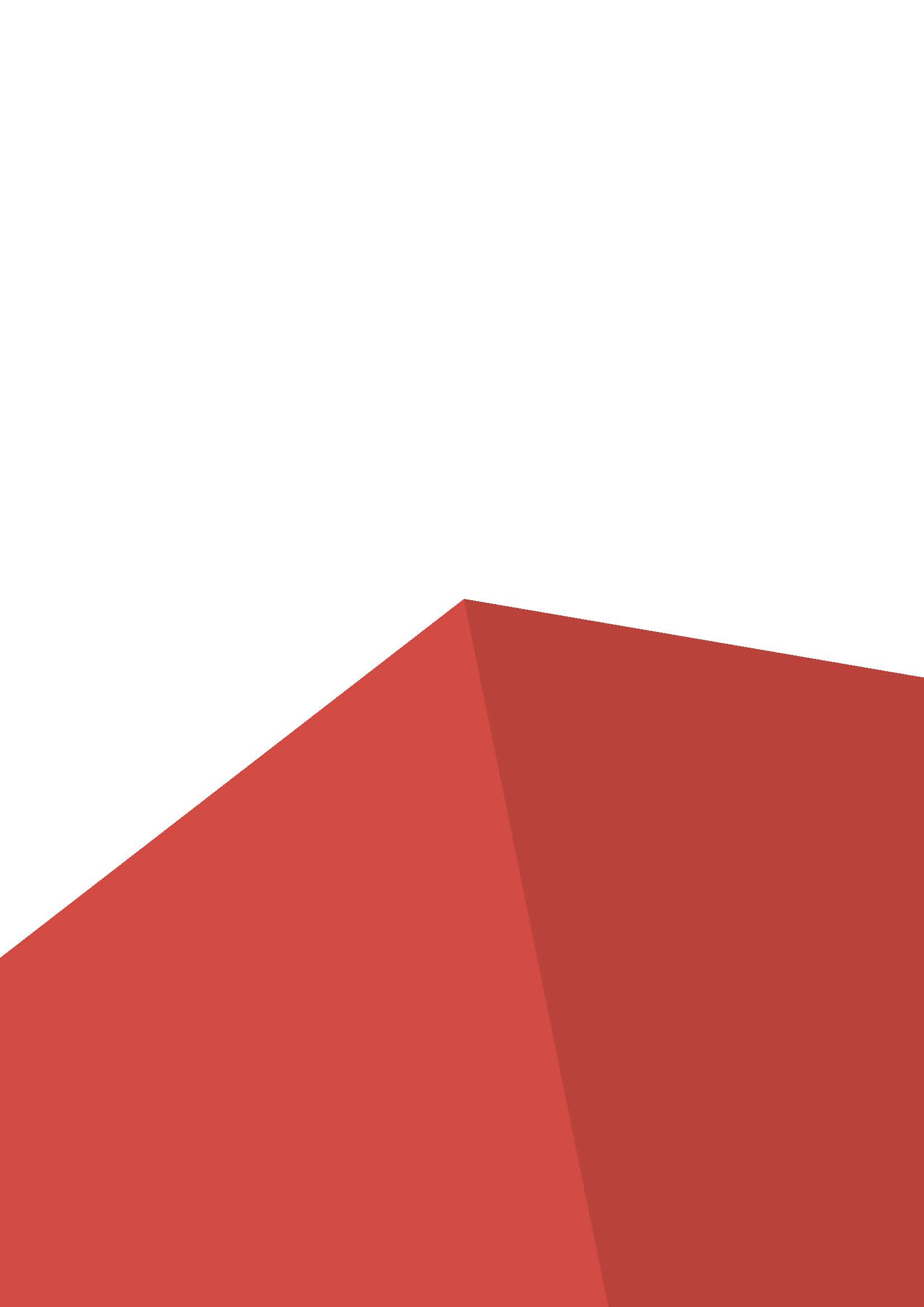                IV	Региональный чемпионат «Молодые профессионалы» (WorldSkills Russia)КРАСНОДАРСКОГО КРАЯконкурсное задание 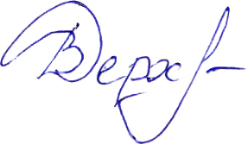 Обслуживание грузовой техникиСогласовано                                                       Skill manager  Конкурсное задание.   IV Регионального чемпионата «Молодые Профессионалы» по стандартам WSR  в Краснодарском крае 2019г.15-18 января 2019 г.«Обслуживание грузовой техники»Конкурсное задание включает в себя следующие разделы:ВведениеФормы участия в конкурсеЗадание для конкурсаМодули задания и необходимое времяКритерии оценкиНеобходимые приложенияСогласованно:Менеджер компетенции._Толкачёв С.А._______Дата_______________ВВЕДЕНИЕ1.1. Название и описание профессиональной компетенции.1.1.1 Название профессиональной компетенции: «Обслуживание грузовой техники».1.1.2. Описание профессиональной компетенции.Компетенция включает знания по следующим основным автомобильным узлам и агрегатам:Системы питания управления двигателемСистемы рулевого управления и тормозные системыЭлектрические системыМеханика двигателя и измерения точностиГидравликаКоробка передачСистемы отопления и кондиционирования воздуха 1.2. Область применения1.2.1. Каждый Эксперт и Участник обязан ознакомиться с данным Конкурсным заданием.1.3. Сопроводительная документация1.3.1. Поскольку данное Конкурсное задание содержит лишь информацию, относящуюся к соответствующей профессиональной компетенции, его необходимо использовать совместно со следующими документами:•	«WorldSkills Russia», Техническое описание. «Обслуживание грузовой техники».•	«WorldSkills Russia», Правила проведения чемпионата•	Принимающая сторона – Правила техники безопасности и санитарные нормы.2. ФОРМЫ УЧАСТИЯ В КОНКУРСЕИндивидуальный конкурс.3. ЗАДАНИЕ ДЛЯ КОНКУРСАУчастник должен самостоятельно выполнить модули, выбранные из подраздела 2.3.2  Технического описания компетенции «Обслуживание грузовой техники». Каждый  номинально трехчасовой модуль может состоять из одной или нескольких частей, содержащихся в этом разделе;Каждый модуль включает в себя:Описание задания;Инструкция для участника по прохождению задания;Листок отчета участника (при необходимости);Инструкции для руководителя конкурсного участка.4. МОДУЛИ ЗАДАНИЯ И НЕОБХОДИМОЕ ВРЕМЯМодули и время сведены в таблице 1 Таблица 1.Модуль 1.  «А» Системы рулевого управления и тормозной системыАвтомобиль: ПАЗ 320050R Время выполнения – 180 минут.-    Системы рулевого управления и тормозные системы.Конкурсанту необходимо выполнять осмотр, тестирование и ремонт пневматических тормозных систем и сопутствующих компонентов, включая системы стояночного тормоза. Выполнять осмотр, тестирование и ремонт систем и компонентов рулевого управления, оценивать их состояние. Выполнять операции регулировки рулевого управления  автомобилей. Результаты записать в лист учёта.-    Системы рулевого управления и тормозные системы.Максимальное количество баллов______15Модуль 2. «В» Электрические системыАвтомобиль:  ГАЗ – 22171 «Соболь»Время выполнения – 180 минут. Конкурсанту необходимо выполнять осмотр, тестирование и ремонт электрических систем техники, электрических цепей, включая все электрооборудование кузова.Создавать основные электрические контуры, используя различные электрические детали. Результаты записать в лист учёта Максимальное количество баллов______15Модуль 3.  «C»  Отопление и кондиционированиеАвтомобиль: ГАЗ 32217Время выполнения – 180 минут.Конкурсанту необходимо выполнить  осмотр, тестирование и ремонт систем отопления салона и системы кондиционирования воздуха .определить неисправности и устранить их. Произвести автоматическую заправку системы СКВ.  Результаты записать в лист учёта.Максимальное количество баллов______15Модуль 4. «D» Механика двигателя и измерения точностиАвтомобиль: Двигатель: КАМАЗ 740 Время выполнения – 180 минут.Конкурсанту необходимо провести разборку двигателя, провести диагностику,  определить неисправности, устранить неисправности, провести необходимые метрологические измерения, регулировки, провести сборку  в правильной последовательности. Выбрать правильные моменты затяжки. Результаты записать в лист учёта. Максимальное количество баллов______20Модуль 5.  «Е» Коробка передачКоробка: КамАЗ  КПП 14 Время выполнения – 180 минут.Конкурсанту необходимо провести разборку двигателя, провести диагностику,  определить неисправности, устранить неисправности, провести необходимые метрологические измерения, регулировки, провести сборку  в правильной последовательности. Выбрать правильные моменты затяжки. Результаты записать в лист учёта. Максимальное количество баллов______155. Критерии оценкиВ данном разделе определены критерии оценки и количество начисляемых баллов (субъективные и объективные) таблица 2. Общее количество баллов задания/модуля по всем критериям оценки составляет 75.Таблица 2.Субъективные оценки - Не применимо.НЕОБХОДИМЫЕ ПРИЛОЖЕНИЯДля выполнения всех модулей, конкурсант имеет право использовать  всё имеющееся на рабочем месте оборудование и инструмент.Если конкурсант не выполнил задание в одном из модулей, к нему вернуться он не может. Задание считается выполненным, если все пять модулей сделаны в основное время, в полном объёме и автомобиль, агрегат, узел находятся в рабочем состоянии.На всех рабочих местах будут установлены компьютеры, в которых будут заложены технологические карты (электросхемы автомобиля, блоки управления автомобилем, разборка – сборка КПП, двигателя и т. д). Часть информации будет представлена на английском языке. После выполнения задания конкурсант должен получить подтверждение эксперта на выполнение следующего задания. Время начала и окончания выполнения задания (включая паузы и т.п.) проставляет эксперт. Участник должен убедиться в том, что время начала указано корректно.Методика оценки результатов определяется экспертным сообществом в день начала проведения чемпионата и содержит 100 процентов объективной оценки выполнения задания.Конкурсанты не имеющие спец. одежду, спец. обувь, очки, перчатки, не прошедшие инструктаж по технике безопасности, охране здоровья  к выполнению задания допускаться НЕ БУДУТ.Эксперты не прошедшие инструктаж по технике безопасности, охране здоровья, не имеющие спец. обувь, спец. одежду, очки к работе на площадке не допускаются.Техника безопасности:1.	Невыполнение какого-либо из пунктов техники безопасности можем повлечь немедленное исключение конкурсанта из соревнований с обнулением всех полученных баллов.2.	Уточните у эксперта месторасположение медицинской аптечки.3.	Перед работой убедитесь, что весь необходимый инструмент не имеет повреждений корпуса, представляющих опасность для вас и окружающих при его использовании.4.	Разрешено использовать только исправный инструмент.5.	При любых сомнениях в исправности инструмента необходимо немедленно обратиться к эксперту.6.	Убедитесь, что все электрические провода на вашем рабочем месте расположены безопасно и не имеют повреждений изоляции.7.	Перед выполнением работы с автомобилем убедитесь, что автомобиль поставлен на ручной тормоз и передача выключена (АКПП в положении «Р»).8.	При необходимости перемещения тяжелых предметов  попросите эксперта вам помочь.9.	В случае обнаружения какой-либо реальной или потенциальной опасности на территории зоны проведения соревнований необходимо немедленно сообщить об этом эксперту.10.	При обнаружении нарушений техники безопасности в процессе выполнения задания, эксперт должен остановить выполнение задания.Главный эксперт Висягин С.А.. № п/пНаименование модуляРабочее времяВремя на задание1Системы рулевого управления и тормозной системыС1,С2,С33 ч.2Электрические системыС1,С2,С33 ч.3Отопления и кондиционированияС1,С2,С33 ч.4Механика двигателя и измерения точностиС1,С2,С33 ч.5Коробка передачС1,С2,С33 ч.РазделКритерийОценкиОценкиОценкиРазделКритерийСубъективная (если это применимо)ОбъективнаяОбщаяАСистемы рулевого управления и тормозной системы01515ВЭлектрические системы01515СОтопления и кондиционирования01515DМеханика двигателя и измерения точности02020ЕКоробка передач01515Итого = Итого = 08080